Собрание представителей городского поселения Осинкимуниципального района Безенчукский Самарской области                                                 (третьего созыва)                                                      РЕШЕНИЕ      от 30.04. 2019 года 	    		 	                                      № 167/57О внесении изменения в решение Собрания представителей городского поселения Осинки муниципального района Безенчукский от 17.12.2018г. № 150/50 « Об установлении налога на имущество физических лиц на территории городского поселения Осинки муниципального района Безенчукский Самарской области»    Рассмотрев протест прокурора Безенчукского района от 22.03.2019г. № 07-16-168/2019г. в соответствии с главой 32  Налогового кодекса РФ,  руководствуясь Федеральным законом от 06.10.2003 № 131-ФЗ « Об общих принципах организации местного самоуправления в РФ», Федеральным  законом от 29.07.2017г. № 217-ФЗ «О ведении гражданами садоводства и огородничества для собственных нужд и о внесении изменений в отдельные законодательные акты Российской Федерации", Уставом городского поселения Осинки  муниципального района Безенчукский, Собрание представителей городского поселения Осинки муниципального района Безенчукский  РЕШИЛО:       1.  Удовлетворить протест прокурора Безенчукского района 22.03.2019г. №07-16-168/20192. Внести  в решение Собрания представителей городского поселения Осинки муниципального района Безенчукский от 17.12.2018г. № 150/50 « Об установлении налога на имущество физических лиц на территории городского поселения Осинки муниципального муниципального района Безенчукский Самарской области» следующее изменение:в п. 1 слова « предназначенных для ведения личного подсобного,  дачного хозяйства, огородничества, садоводства или индивидуального жилищного строительства»  заменить на слова «предназначенных для ведения личного подсобного, индивидуального жилищного строительства, а также предоставленный как садовый земельный участок, огородный земельный участок».3. Опубликовать настоящее Решение в газете « Вестник городского поселения Осинки».4. Настоящее Решение  вступает в силу не ранее чем по истечении одного месяца со дня его официального опубликования и не ранее 1-го числа очередного налогового периода по земельному налогу и распространяется на правоотношения возникшие с 01 января 2019 года. Глава городского поселения Осинкимуниципального района Безенчукский Самарской области                                                                                      С.В. Бузуев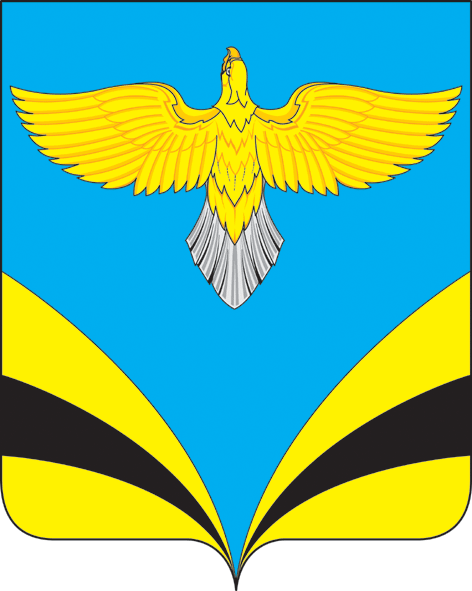 